DOBRA DELA ZA NAŠ PLANET 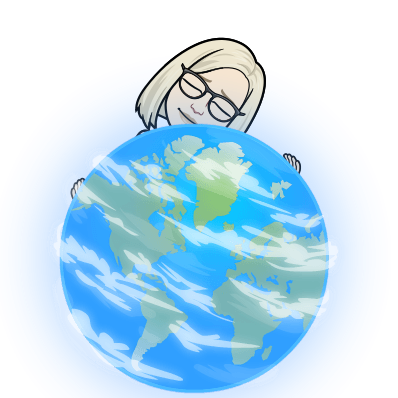 
1. Pojdi v naravo in z naravnimi materiali napiši → "izdelaj" slogan OSTANI     DOMA in zraven oblikuj kakšno PODOBO (morda  SIMETRIČNO). Nekaj      idej je spodaj, ti pa poskusi biti izviren/na.        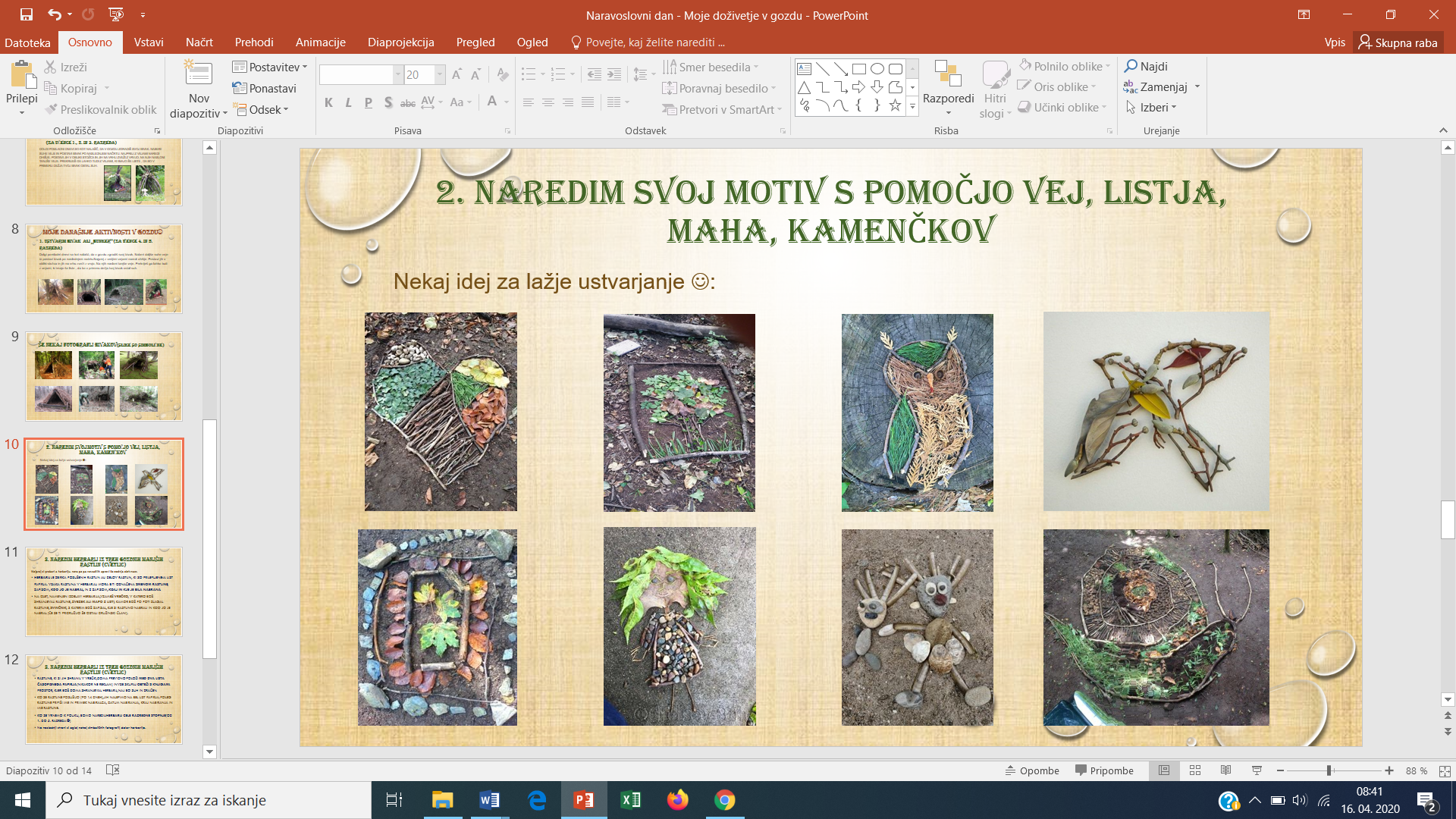 
2. DELO NA VRTU: Zagotovo imate doma vsi vrt. V tem času je samooskrba     zelo pomembna. To pomeni, da čim več zdrave hrane pridelamo doma.     Pomagaj domačim pri delu na vrtu.      Še bolje bi bilo, če si narediš majhno gredo, jo obdelaš, poseješ ali posadiš         rastline in zanje skrbiš skozi vso dobo rasti.        
3. POSADI DREVO
4. LOČUJ ODPADKE: Bodi natančen/na pri ločevanje odpadkov doma. To ni     naloga za en dan, ampak je trajnostna. To pomeni, da boš skrbel/a za      okolje vse življenje. Zavedaj se, da lahko veliko pripomoreš k manjši     onesnaženosti našega planeta Zemlje. Pri tem bodi res dosleden/na in narava ti bo      hvaležna.    
5. RECIKLIRAJ ( izdelek, oblačilo…). Naloga MARIONETA je obvezna.      Navodila so v DZ SPO/stran 80.    Če si prerasel/la lanska oblačila, jih lahko »recikliraš«: majico s prekratkimi     dolgimi rokavi spremeniš v majico s kratkimi rokavi in jo lahko nosiš še to poletje,     prav tako lahko narediš s hlačami ali trenirko. Lahko pa izdelaš nakupovalno     vrečko, ljubko torbo, krilce ali cevast šal za hladnejše dni.    OBVEZNO naredi to skupaj z mamo ali s katerimkoli odraslim družinskim članom!    NEKAJ IDEJ: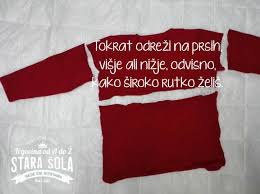 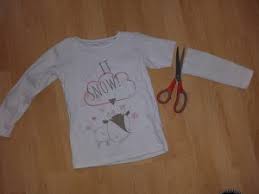 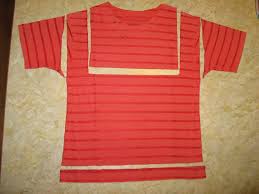 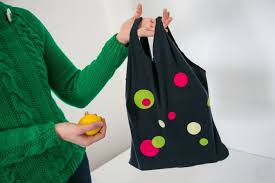 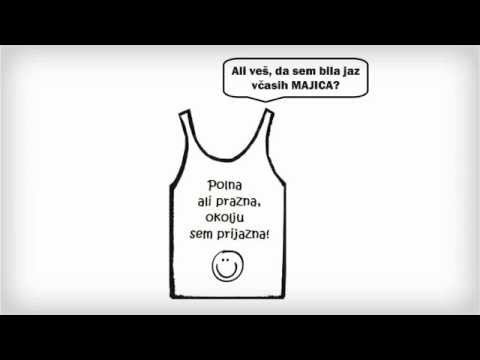 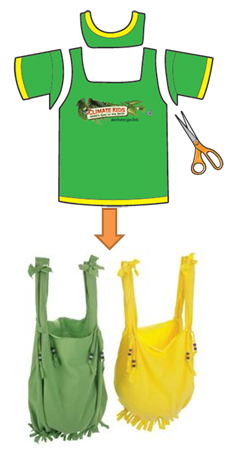 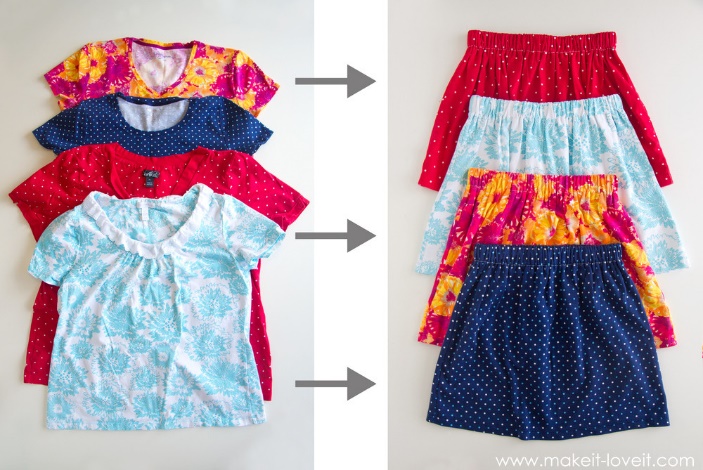 6. V prostem času si v gozdu ali na kateri drugi primerni lokaciji     NAREDI HIŠICO, BIVAK … Izdelava je preprosta: nabereš nekaj daljših,     debelejših vej in narediš ogrodje. Če jih postaviš v obliki indijanskega     šotora, jih zgoraj zveži z vrvico. Lahko pa jih postavljaš polkrožno. Ko imaš     ogrodje postavljeno, ga prekrij z manjšimi vejami, z listjem, mahom…     Domišljija nima meja.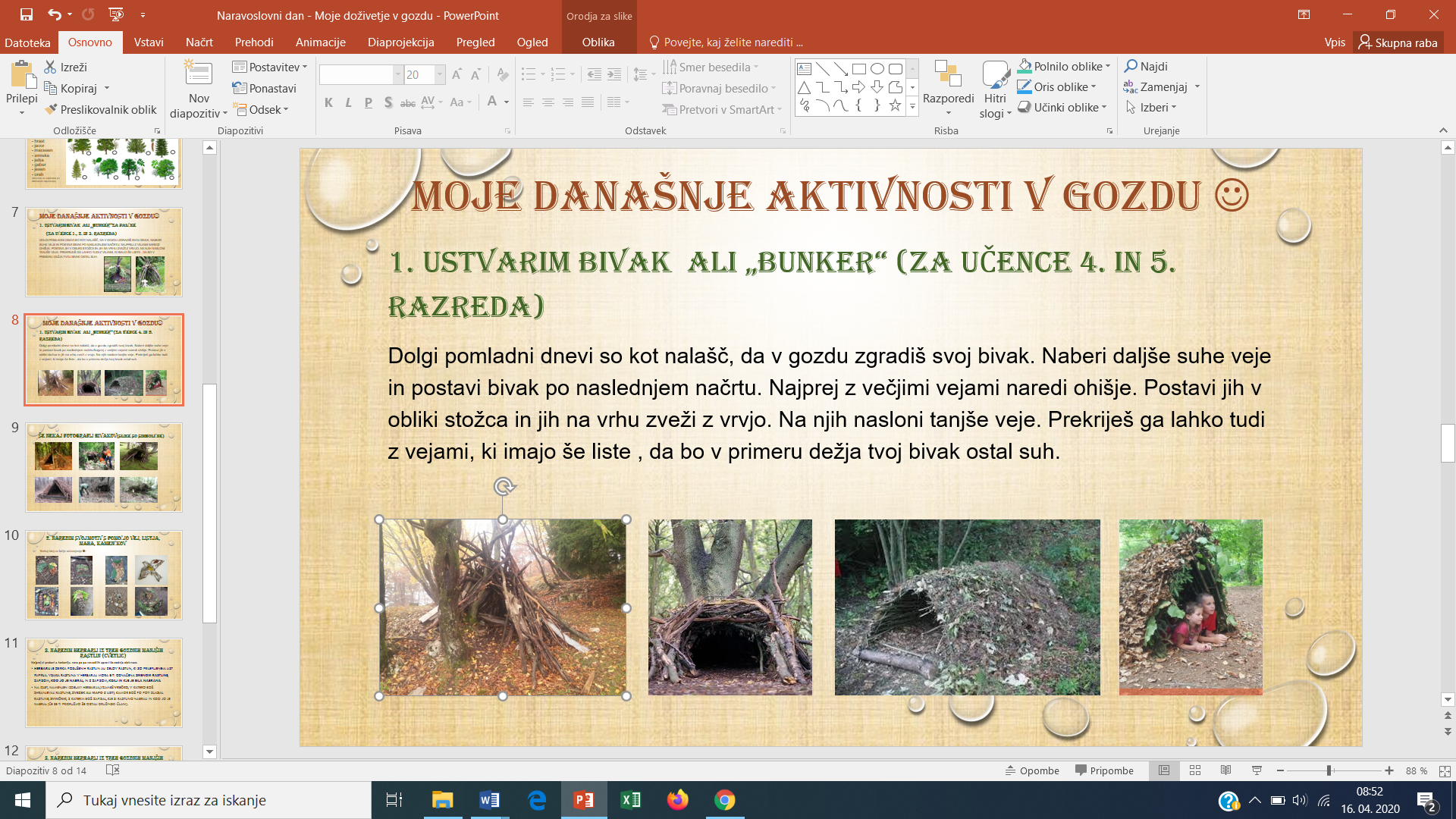 7. Ali opravi kakršnokoli EKO DEJAVNOST po tvoji meri.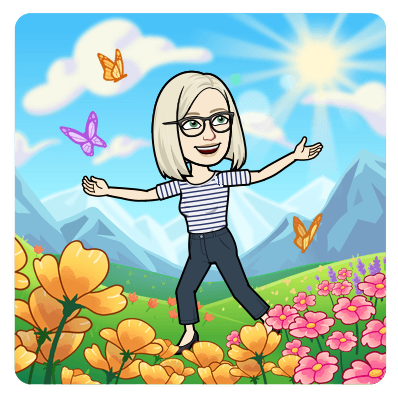                                                                                     Učiteljica Irena                                       